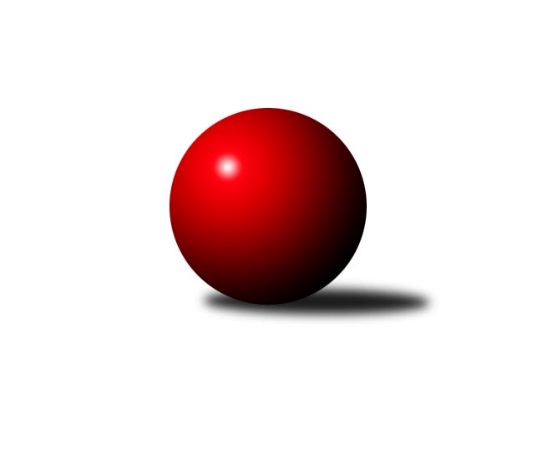 Č.16Ročník 2015/2016	13.2.2016Nejlepšího výkonu v tomto kole: 3683 dosáhlo družstvo: TJ Lokomotiva Česká Třebová2. KLM B 2015/2016Výsledky 16. kolaSouhrnný přehled výsledků:TJ Opava˝A˝	- KK Slovan Rosice	6:2	3393:3323	14.0:10.0	13.2.TJ Horní Benešov ˝A˝	- KK Moravská Slávia Brno ˝B˝	7:1	3306:3149	16.5:7.5	13.2.KK Blansko 	- TJ Sokol Vracov	2:6	3197:3321	12.0:12.0	13.2.TJ Rostex Vyškov ˝A˝	- TJ Centropen Dačice	7:1	3405:3333	15.0:9.0	13.2.TJ Lokomotiva Česká Třebová	- TJ Sokol Husovice	7:1	3683:3450	18.0:6.0	13.2.TJ Třebíč	- KK Zábřeh	5:3	3567:3473	12.0:12.0	13.2.Tabulka družstev:	1.	TJ Třebíč	16	14	1	1	95.0 : 33.0 	234.0 : 150.0 	 3426	29	2.	KK Slovan Rosice	16	9	4	3	76.0 : 52.0 	204.0 : 180.0 	 3368	22	3.	TJ Lokomotiva Česká Třebová	16	9	2	5	76.0 : 52.0 	207.0 : 177.0 	 3398	20	4.	TJ Centropen Dačice	16	8	4	4	74.0 : 54.0 	202.5 : 181.5 	 3327	20	5.	TJ Rostex Vyškov ˝A˝	16	9	1	6	71.0 : 57.0 	211.5 : 172.5 	 3345	19	6.	TJ Opava˝A˝	16	8	0	8	60.5 : 67.5 	190.5 : 193.5 	 3318	16	7.	TJ Sokol Husovice	16	7	0	9	61.0 : 67.0 	192.0 : 192.0 	 3322	14	8.	TJ Sokol Vracov	16	7	0	9	60.0 : 68.0 	185.5 : 198.5 	 3309	14	9.	KK Blansko	16	5	3	8	60.0 : 68.0 	184.0 : 200.0 	 3258	13	10.	KK Zábřeh	16	5	1	10	55.5 : 72.5 	187.0 : 197.0 	 3329	11	11.	TJ Horní Benešov ˝A˝	16	5	0	11	56.0 : 72.0 	176.0 : 208.0 	 3234	10	12.	KK Moravská Slávia Brno ˝B˝	16	2	0	14	23.0 : 105.0 	130.0 : 254.0 	 3206	4Podrobné výsledky kola:	 TJ Opava˝A˝	3393	6:2	3323	KK Slovan Rosice	Michal Blažek	155 	 131 	 154 	128	568 	 2:2 	 532 	 123	142 	 133	134	Adam Palko	Martin Marek	135 	 144 	 134 	148	561 	 1:3 	 601 	 143	127 	 171	160	Jiří Zemek	Milan Vaněk	136 	 136 	 141 	118	531 	 1:3 	 563 	 146	135 	 142	140	Ivo Fabík	Milan Jahn *1	117 	 135 	 157 	143	552 	 3:1 	 534 	 151	127 	 140	116	Michal Hrdlička	Petr Bracek	162 	 145 	 144 	151	602 	 4:0 	 557 	 148	120 	 142	147	Dalibor Matyáš	Petr Hendrych	158 	 141 	 139 	141	579 	 3:1 	 536 	 128	133 	 150	125	Jiří Axman st.rozhodčí: střídání: *1 od 31. hodu Marek HynarNejlepší výkon utkání: 602 - Petr Bracek	 TJ Horní Benešov ˝A˝	3306	7:1	3149	KK Moravská Slávia Brno ˝B˝	Miroslav Petřek ml.	146 	 132 	 141 	136	555 	 1:3 	 579 	 138	148 	 148	145	Radim Hostinský	Kamil Kubeša	133 	 141 	 156 	163	593 	 3:1 	 539 	 127	146 	 141	125	Peter Zaťko	Karel Chlevišťan	143 	 120 	 157 	129	549 	 3:1 	 494 	 117	114 	 129	134	Milan Klika	Zdeněk Černý	122 	 152 	 137 	131	542 	 3:1 	 528 	 145	135 	 131	117	Radek Šenkýř	Petr Rak	146 	 134 	 140 	138	558 	 2.5:1.5 	 554 	 138	139 	 140	137	Karel Ustohal	Vlastimil Skopalík	107 	 130 	 133 	139	509 	 4:0 	 455 	 100	126 	 113	116	František Kellnerrozhodčí: Nejlepší výkon utkání: 593 - Kamil Kubeša	 KK Blansko 	3197	2:6	3321	TJ Sokol Vracov	Jakub Flek	130 	 141 	 151 	128	550 	 2:2 	 547 	 124	147 	 142	134	Tomáš Kordula	Petr Sehnal	149 	 124 	 105 	146	524 	 2:2 	 578 	 144	155 	 139	140	František Svoboda	Ladislav Musil	139 	 155 	 110 	131	535 	 2:2 	 543 	 143	133 	 143	124	Pavel Polanský st. ml.	Martin Cihlář	146 	 130 	 139 	122	537 	 1:3 	 599 	 153	127 	 156	163	Antonín Svozil ml.	Roman Flek	139 	 134 	 129 	127	529 	 2:2 	 569 	 138	129 	 149	153	Jan Tužil	Martin Procházka	149 	 134 	 125 	114	522 	 3:1 	 485 	 127	132 	 94	132	Filip Kordularozhodčí: Nejlepší výkon utkání: 599 - Antonín Svozil ml.	 TJ Rostex Vyškov ˝A˝	3405	7:1	3333	TJ Centropen Dačice	Jan Večerka	126 	 144 	 137 	124	531 	 1:3 	 569 	 133	139 	 153	144	Josef Brtník	Petr Pevný	157 	 128 	 153 	142	580 	 2:2 	 578 	 151	139 	 141	147	Milan Kabelka	Jiří Trávníček	140 	 142 	 145 	140	567 	 4:0 	 518 	 133	130 	 129	126	Pavel Kabelka	Tomáš Procházka	161 	 143 	 149 	149	602 	 3:1 	 568 	 133	158 	 142	135	Mojmír Holec	Luděk Rychlovský	133 	 145 	 145 	169	592 	 2.5:1.5 	 567 	 139	145 	 140	143	Jiří Malínek	Kamil Bednář	131 	 138 	 144 	120	533 	 2.5:1.5 	 533 	 131	136 	 121	145	Karel Novákrozhodčí: Nejlepší výkon utkání: 602 - Tomáš Procházka	 TJ Lokomotiva Česká Třebová	3683	7:1	3450	TJ Sokol Husovice	Václav Kolář	159 	 148 	 154 	172	633 	 4:0 	 555 	 136	134 	 135	150	Tomáš Válka *1	Jiří Hetych ml.	153 	 173 	 150 	148	624 	 3:1 	 600 	 135	168 	 153	144	David Plšek	Martin Podzimek	153 	 185 	 138 	149	625 	 2:2 	 592 	 154	146 	 146	146	Jiří Radil	Petr Holanec *2	141 	 132 	 142 	160	575 	 3:1 	 566 	 160	129 	 130	147	Pavel Košťál	Pavel Jiroušek	140 	 153 	 178 	170	641 	 4:0 	 536 	 120	138 	 132	146	Miroslav Vejtasa *3	Jiří Kmoníček	132 	 160 	 148 	145	585 	 2:2 	 601 	 167	141 	 133	160	Tomaš Žižlavskýrozhodčí: střídání: *1 od 79. hodu Jakub Hnát, *2 od 61. hodu Rudolf Stejskal, *3 od 61. hodu Jan Machálek st.Nejlepší výkon utkání: 641 - Pavel Jiroušek	 TJ Třebíč	3567	5:3	3473	KK Zábřeh	Petr Dobeš ml.	172 	 167 	 144 	142	625 	 3:1 	 547 	 135	141 	 147	124	Lukáš Horňák	Jiří Mikoláš	143 	 175 	 156 	139	613 	 1:3 	 619 	 153	147 	 158	161	Martin Sitta	Jan Dobeš	135 	 140 	 129 	131	535 	 2:2 	 545 	 132	116 	 145	152	Václav Švub	Robert Pevný	147 	 179 	 142 	144	612 	 3:1 	 558 	 147	137 	 130	144	Jiří Flídr	Kamil Nestrojil	162 	 134 	 145 	156	597 	 2:2 	 587 	 142	152 	 151	142	Zdeněk Švub	Václav Rypel	154 	 138 	 159 	134	585 	 1:3 	 617 	 150	161 	 161	145	Josef Sittarozhodčí: Nejlepší výkon utkání: 625 - Petr Dobeš ml.Pořadí jednotlivců:	jméno hráče	družstvo	celkem	plné	dorážka	chyby	poměr kuž.	Maximum	1.	Kamil Nestrojil 	TJ Třebíč	598.63	381.8	216.8	1.6	9/9	(637)	2.	Martin Sitta 	KK Zábřeh	591.11	381.5	209.6	1.6	8/9	(632)	3.	Robert Pevný 	TJ Třebíč	589.99	377.0	213.0	0.7	9/9	(684)	4.	Jiří Zemek 	KK Slovan Rosice	589.42	385.3	204.2	1.9	9/9	(641)	5.	Pavel Jiroušek 	TJ Lokomotiva Česká Třebová	584.38	386.1	198.2	2.2	9/9	(668)	6.	Dalibor Matyáš 	KK Slovan Rosice	580.04	376.4	203.7	2.1	9/9	(647)	7.	Václav Kolář 	TJ Lokomotiva Česká Třebová	578.36	375.6	202.7	2.9	9/9	(664)	8.	Petr Dobeš  ml.	TJ Třebíč	578.26	372.2	206.0	2.2	9/9	(636)	9.	Mojmír Holec 	TJ Centropen Dačice	577.77	372.5	205.2	1.4	8/9	(610)	10.	Jiří Trávníček 	TJ Rostex Vyškov ˝A˝	577.61	378.5	199.2	2.6	9/9	(635)	11.	Jan Machálek ml.  ml.	TJ Sokol Husovice	577.06	377.1	199.9	2.4	6/9	(609)	12.	Jiří Hetych  ml.	TJ Lokomotiva Česká Třebová	576.09	379.3	195.1	2.5	9/9	(624)	13.	Tomáš Procházka 	TJ Rostex Vyškov ˝A˝	575.77	375.9	199.8	3.6	8/9	(627)	14.	Petr Hendrych 	TJ Opava˝A˝	575.38	372.4	203.0	1.7	9/9	(623)	15.	Pavel Polanský st.  ml.	TJ Sokol Vracov	572.95	376.8	196.1	2.2	8/9	(626)	16.	Josef Sitta 	KK Zábřeh	572.01	372.4	199.7	1.8	9/9	(617)	17.	Tomaš Žižlavský 	TJ Sokol Husovice	570.99	371.0	200.0	2.6	9/9	(620)	18.	Petr Pevný 	TJ Rostex Vyškov ˝A˝	570.26	372.1	198.2	2.1	9/9	(611)	19.	František Svoboda 	TJ Sokol Vracov	567.51	373.2	194.3	2.0	9/9	(608)	20.	Martin Procházka 	KK Blansko 	566.75	373.8	193.0	2.5	9/9	(640)	21.	Jiří Mikoláš 	TJ Třebíč	566.36	375.8	190.6	2.7	7/9	(615)	22.	Miroslav Petřek  ml.	TJ Horní Benešov ˝A˝	566.13	369.7	196.5	2.3	9/9	(588)	23.	Martin Podzimek 	TJ Lokomotiva Česká Třebová	565.59	367.0	198.6	2.6	7/9	(668)	24.	Karel Ustohal 	KK Moravská Slávia Brno ˝B˝	563.20	374.2	189.0	2.4	8/9	(621)	25.	Petr Holanec 	TJ Lokomotiva Česká Třebová	562.78	372.7	190.1	2.8	8/9	(621)	26.	Michal Hrdlička 	KK Slovan Rosice	561.68	375.4	186.3	3.9	8/9	(618)	27.	David Plšek 	TJ Sokol Husovice	558.65	373.8	184.8	3.8	9/9	(600)	28.	Jiří Axman  st.	KK Slovan Rosice	558.52	372.8	185.7	3.5	6/9	(599)	29.	Václav Rypel 	TJ Třebíč	557.65	366.1	191.6	3.2	6/9	(599)	30.	Milan Vaněk 	TJ Opava˝A˝	557.62	373.6	184.0	3.5	9/9	(598)	31.	Luděk Rychlovský 	TJ Rostex Vyškov ˝A˝	557.30	367.8	189.5	2.6	9/9	(592)	32.	Pavel Košťál 	TJ Sokol Husovice	557.27	371.1	186.2	3.5	9/9	(588)	33.	Jiří Malínek 	TJ Centropen Dačice	557.16	373.7	183.4	4.2	9/9	(577)	34.	Jan Tužil 	TJ Sokol Vracov	555.84	366.7	189.2	3.8	7/9	(618)	35.	Tomáš Bártů 	TJ Centropen Dačice	555.04	368.4	186.6	3.2	8/9	(573)	36.	Ivo Fabík 	KK Slovan Rosice	554.83	363.6	191.3	2.2	8/9	(608)	37.	Marek Hynar 	TJ Opava˝A˝	554.02	373.6	180.4	5.4	8/9	(610)	38.	Josef Brtník 	TJ Centropen Dačice	553.04	364.6	188.4	3.2	7/9	(580)	39.	Kamil Bednář 	TJ Rostex Vyškov ˝A˝	553.01	369.3	183.7	5.2	9/9	(590)	40.	Zdeněk Švub 	KK Zábřeh	552.59	362.8	189.7	3.3	9/9	(601)	41.	Antonín Svozil  ml.	TJ Sokol Vracov	552.02	370.5	181.5	4.0	9/9	(599)	42.	Petr Bracek 	TJ Opava˝A˝	551.43	358.0	193.4	3.3	9/9	(626)	43.	Jan Dobeš 	TJ Třebíč	549.70	364.9	184.8	3.3	8/9	(622)	44.	Jiří Flídr 	KK Zábřeh	548.48	370.8	177.7	3.5	9/9	(586)	45.	Jiří Kmoníček 	TJ Lokomotiva Česká Třebová	547.94	365.4	182.5	3.9	8/9	(615)	46.	Pavel Kabelka 	TJ Centropen Dačice	547.14	364.0	183.1	2.9	8/9	(589)	47.	Milan Kabelka 	TJ Centropen Dačice	546.91	366.5	180.4	3.4	8/9	(605)	48.	Kamil Kubeša 	TJ Horní Benešov ˝A˝	546.79	366.8	180.0	3.6	9/9	(593)	49.	Filip Kordula 	TJ Sokol Vracov	545.81	367.3	178.5	6.1	6/9	(597)	50.	Jakub Flek 	KK Blansko 	545.74	371.9	173.8	5.3	9/9	(618)	51.	Miroslav Vejtasa 	TJ Sokol Husovice	545.28	364.7	180.5	2.7	8/9	(622)	52.	Tomáš Kordula 	TJ Sokol Vracov	545.07	376.1	168.9	4.8	7/9	(618)	53.	Lukáš Hlavinka 	KK Blansko 	543.21	361.7	181.5	3.7	8/9	(616)	54.	Michal Blažek 	TJ Opava˝A˝	542.93	367.9	175.0	5.3	7/9	(596)	55.	Adam Palko 	KK Slovan Rosice	542.56	364.1	178.4	5.5	9/9	(598)	56.	Karel Chlevišťan 	TJ Horní Benešov ˝A˝	541.43	363.5	178.0	5.0	9/9	(587)	57.	Roman Flek 	KK Blansko 	541.22	361.2	180.1	3.9	9/9	(591)	58.	Peter Zaťko 	KK Moravská Slávia Brno ˝B˝	539.19	359.5	179.7	4.3	9/9	(592)	59.	Pavel Palian 	KK Moravská Slávia Brno ˝B˝	536.88	353.1	183.8	3.4	6/9	(557)	60.	Václav Švub 	KK Zábřeh	536.79	364.7	172.1	4.4	9/9	(582)	61.	Martin Honc 	KK Blansko 	534.83	363.7	171.1	5.2	7/9	(582)	62.	Radek Šenkýř 	KK Moravská Slávia Brno ˝B˝	528.85	362.5	166.3	6.3	8/9	(551)	63.	Vlastimil Skopalík 	TJ Horní Benešov ˝A˝	527.69	359.3	168.4	5.8	8/9	(561)	64.	Petr Polanský 	TJ Sokol Vracov	527.56	358.8	168.7	4.6	6/9	(583)	65.	Petr Havíř 	KK Blansko 	527.41	360.7	166.7	4.7	9/9	(585)	66.	Petr Rak 	TJ Horní Benešov ˝A˝	526.78	352.8	174.0	6.9	6/9	(589)	67.	Milan Jahn 	TJ Opava˝A˝	526.72	363.4	163.3	8.6	6/9	(557)	68.	Lukáš Horňák 	KK Zábřeh	526.42	359.8	166.6	7.3	6/9	(547)	69.	František Kellner 	KK Moravská Slávia Brno ˝B˝	521.44	351.5	170.0	6.0	8/9	(554)		Martin Kovář 	TJ Lokomotiva Česká Třebová	598.00	381.0	217.0	0.0	1/9	(598)		Roman Porubský 	KK Blansko 	585.00	370.5	214.5	1.5	2/9	(598)		Rudolf Stejskal 	TJ Lokomotiva Česká Třebová	584.50	382.0	202.5	2.0	2/9	(623)		Radim Hostinský 	KK Moravská Slávia Brno ˝B˝	579.00	397.0	182.0	5.0	1/9	(579)		Josef Gajdošík 	TJ Lokomotiva Česká Třebová	567.75	388.0	179.8	6.0	2/9	(587)		Petr Kozák 	TJ Horní Benešov ˝A˝	567.00	380.3	186.7	2.7	3/9	(598)		Vladislav Pečinka 	TJ Horní Benešov ˝A˝	561.00	396.0	165.0	7.0	1/9	(561)		Jaroslav Sedlář 	KK Moravská Slávia Brno ˝B˝	560.00	352.0	208.0	1.0	1/9	(560)		Marek Ollinger 	KK Zábřeh	557.25	374.3	183.0	3.5	4/9	(601)		Jiří Radil 	TJ Sokol Husovice	555.00	367.0	188.0	3.8	3/9	(592)		Zdeněk Pospíchal 	TJ Centropen Dačice	554.67	360.0	194.7	2.2	3/9	(576)		Miroslav Ptáček 	KK Slovan Rosice	552.33	358.0	194.3	5.0	3/9	(560)		Martin Marek 	TJ Opava˝A˝	551.16	362.1	189.1	2.8	5/9	(589)		Ivo Hostinský 	KK Moravská Slávia Brno ˝B˝	547.75	354.5	193.3	3.5	2/9	(585)		Milan Klika 	KK Moravská Slávia Brno ˝B˝	547.67	364.5	183.2	5.0	3/9	(601)		Mojmír Novotný 	TJ Třebíč	546.00	355.0	191.0	3.0	1/9	(546)		Jan Kmoníček 	TJ Lokomotiva Česká Třebová	544.50	376.5	168.0	5.5	2/9	(577)		Jan Večerka 	TJ Rostex Vyškov ˝A˝	544.10	357.7	186.5	4.3	5/9	(572)		Martin Myška 	TJ Třebíč	544.00	364.0	180.0	4.3	4/9	(581)		Přemysl Žáček 	TJ Opava˝A˝	543.00	375.0	168.0	5.0	1/9	(543)		Petr Žahourek 	TJ Centropen Dačice	538.00	360.5	177.5	3.5	2/9	(542)		Martin Cihlář 	KK Blansko 	537.00	354.0	183.0	4.0	1/9	(537)		Zdeněk Černý 	TJ Horní Benešov ˝A˝	534.25	353.8	180.5	4.3	2/9	(559)		Karel Novák 	TJ Centropen Dačice	534.00	353.0	181.0	3.0	2/9	(535)		Tomáš Sasín 	TJ Sokol Vracov	534.00	362.0	172.0	4.0	1/9	(534)		Luděk Zeman 	TJ Horní Benešov ˝A˝	532.00	379.0	153.0	13.0	1/9	(532)		Jaromír Šula 	KK Slovan Rosice	531.00	361.0	170.0	3.0	1/9	(531)		David Kaluža 	TJ Horní Benešov ˝A˝	529.50	366.5	163.0	6.5	2/9	(559)		Jan Machálek  st.	TJ Sokol Husovice	528.61	359.8	168.8	7.2	4/9	(599)		Ladislav Musil 	KK Blansko 	525.17	365.3	159.8	8.3	3/9	(568)		Petr Sehnal 	KK Blansko 	524.00	363.0	161.0	14.0	1/9	(524)		Petr Michálek 	KK Blansko 	523.50	368.0	155.5	7.0	1/9	(531)		Michael Dvořák 	KK Moravská Slávia Brno ˝B˝	522.80	358.3	164.5	8.6	5/9	(562)		Petr Wolf 	TJ Opava˝A˝	521.00	361.0	160.0	5.0	1/9	(521)		Bohuslav Čuba 	TJ Horní Benešov ˝A˝	517.40	353.7	163.7	4.6	5/9	(585)		Jiří Zezulka 	KK Zábřeh	517.00	373.0	144.0	3.0	1/9	(517)		Jakub Hnát 	TJ Sokol Husovice	516.50	359.5	157.0	6.4	4/9	(543)		Ondřej Olšák 	KK Moravská Slávia Brno ˝B˝	516.00	358.0	158.0	6.0	1/9	(516)		Petr Streubel  st.	KK Slovan Rosice	511.00	328.0	183.0	2.0	1/9	(511)		Eduard Varga 	TJ Rostex Vyškov ˝A˝	507.25	355.5	151.8	10.5	4/9	(529)		Martin Večerka 	KK Moravská Slávia Brno ˝B˝	506.80	342.5	164.3	9.1	3/9	(532)		Robert Mondřík 	TJ Rostex Vyškov ˝A˝	504.25	348.3	156.0	8.0	2/9	(534)		Tomáš Vejmola 	TJ Rostex Vyškov ˝A˝	502.50	331.0	171.5	5.5	2/9	(512)		David Pospíšil 	KK Moravská Slávia Brno ˝B˝	501.00	350.0	151.0	4.0	1/9	(501)		Dalibor Lang 	KK Moravská Slávia Brno ˝B˝	499.50	343.0	156.5	9.0	2/9	(508)		Břetislav Láník 	TJ Rostex Vyškov ˝A˝	462.00	324.0	138.0	5.0	1/9	(462)Sportovně technické informace:Starty náhradníků:registrační číslo	jméno a příjmení 	datum startu 	družstvo	číslo startu8242	Martin Sitta	13.02.2016	KK Zábřeh	4x15816	Tomáš Válka	13.02.2016	TJ Sokol Husovice	1x19877	Radek Šenkýř	13.02.2016	KK Moravská Slávia Brno ˝B˝	4x15824	Antonín Svozil ml.	13.02.2016	TJ Sokol Vracov	4x18824	Karel Chlevišťan	13.02.2016	TJ Horní Benešov ˝A˝	4x19050	Petr Dobeš ml.	13.02.2016	TJ Třebíč	4x6825	Radim Hostinský	13.02.2016	KK Moravská Slávia Brno ˝B˝	4x8876	Ladislav Musil	13.02.2016	KK Blansko 	2x21035	Petr Sehnal	13.02.2016	KK Blansko 	1x7505	Jiří Zemek	13.02.2016	KK Slovan Rosice	4x16593	Martin Procházka	13.02.2016	KK Blansko 	4x18302	Michal Hrdlička	13.02.2016	KK Slovan Rosice	4x17436	Rudolf Stejskal	13.02.2016	TJ Lokomotiva Česká Třebová	1x10652	Václav Kolář	13.02.2016	TJ Lokomotiva Česká Třebová	4x19643	Jakub Flek	13.02.2016	KK Blansko 	4x6326	Roman Flek	13.02.2016	KK Blansko 	4x22443	Martin Cihlář	13.02.2016	KK Blansko 	1x
Hráči dopsaní na soupisku:registrační číslo	jméno a příjmení 	datum startu 	družstvo	Program dalšího kola:17. kolo27.2.2016	so	9:30	TJ Sokol Husovice - TJ Třebíč	27.2.2016	so	10:00	TJ Sokol Vracov - TJ Rostex Vyškov ˝A˝	27.2.2016	so	10:00	KK Moravská Slávia Brno ˝B˝ - TJ Lokomotiva Česká Třebová	27.2.2016	so	14:00	TJ Centropen Dačice - TJ Horní Benešov ˝A˝	27.2.2016	so	15:30	KK Zábřeh - KK Slovan Rosice	Nejlepší šestka kola - absolutněNejlepší šestka kola - absolutněNejlepší šestka kola - absolutněNejlepší šestka kola - absolutněNejlepší šestka kola - dle průměru kuželenNejlepší šestka kola - dle průměru kuželenNejlepší šestka kola - dle průměru kuželenNejlepší šestka kola - dle průměru kuželenNejlepší šestka kola - dle průměru kuželenPočetJménoNázev týmuVýkonPočetJménoNázev týmuPrůměr (%)Výkon9xPavel JiroušekČ. Třebová6413xTomáš ProcházkaVyškov A110.066029xVáclav KolářČ. Třebová6331xPetr BracekOpava A108.716024xMartin PodzimekČ. Třebová6256xJiří ZemekRosice108.536016xPetr Dobeš ml.Třebíč6251xLuděk RychlovskýVyškov A108.245925xJiří Hetych ml.Č. Třebová6241xKamil KubešaHor.Beneš.A107.825933xMartin SittaZábřeh A6194xPetr Dobeš ml.Třebíč107.73625